Publicado en Ciudad de México el 07/03/2019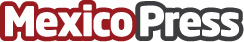 Uniko recibe el premio a la mejor Mesa de Regalos de boda en MéxicoLa mesa de regalos Uniko de México ha recibido el Wedding Award 2019, el galardón más prestigioso de las bodas, para la categoría mesa de regalos. Desde hace seis años Bodas.com.mx otorga estos premios a la excelencia en el servicio ofrecido por las empresas del sector nupcial de nuestro paísDatos de contacto:Caro Sarachowww.uniko.co521552972771Nota de prensa publicada en: https://www.mexicopress.com.mx/uniko-recibe-el-premio-a-la-mejor-mesa-de Categorías: Telecomunicaciones Marketing Sociedad Entretenimiento Recursos humanos Consumo Dispositivos móviles Ciudad de México Celebraciones Premios http://www.mexicopress.com.mx